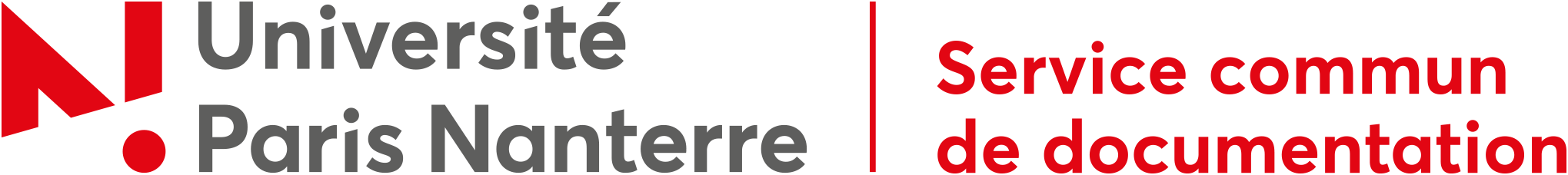 Informations relatives au catalogage de la thèseCes informations seront utilisées au moment du catalogage de votre thèse (à partir de trois mois post-soutenance). Elles seront affichées sur theses.fr, le SUDOC, le catalogue du SCD et HAL theses (le cas échéant)Document à remettre au format wordNOM :Prénom :Année de soutenance : ORCID : Titre de la thèse en français :	Titre de la thèse en anglais :Facultatif : Titre de la thèse dans une autre langue (……………) :Résumé de la thèse en français (1800 signes max.) :	Résumé de la thèse en anglais (1800 signes max.) :	Facultatif : Résumé de la thèse dans une autre langue (1800 signes max.) :	Mots-clés enfrançais (6 max.) :1. 2.3.4.5.6.Mots-clés enanglais (6 max.) :1.2.3.4.5.6.Facultatif : Mots-clés dans uneautre langue (6 max.) :1.2.3.4.5.6.